КГКУ РЦОКОМетодические рекомендациипо организации систем видеонаблюдения в ППЭ при проведении государственной итоговой аттестации по образовательным программам основного общего образования в 2016 годуХабаровск, 2016Перечень условных обозначений и сокращений Общие положенияОбъектами видеонаблюдения являются:помещения для проведения экзаменов в ППЭ (аудитории ППЭ);штаб ППЭ, оборудованный рабочим местом и сейфом (или металлическим шкафом) для хранения ЭМ.Для обеспечения работы системы видеонаблюдения образовательная организация обеспечивает:размещение оборудования для организации видеонаблюдения в аудиториях ППЭ;сохранность оборудования для организации видеонаблюдения;работоспособность оборудования для обеспечения видеонаблюдения;ведение и хранение документов, относящихся к системе видеонаблюдения в ППЭ.Для организации видеонаблюдения и координации действий по установке и эксплуатации оборудования распорядительным актом Министерства назначается ответственное лицо – региональный координатор. Региональный координатор отвечает за координацию действий Оператора и Министерства, обеспечивает согласование мест размещения оборудования, предоставляет в ГЭК сводную информацию о работе систем видеофиксации в период проведения ГИА.Руководитель образовательной организации определяет места хранения в ППЭ, записей видеофиксации экзаменов, назначает ответственных лиц, имеющих право доступа к видеоматериалам, местам их хранения.Министерство самостоятельно разрабатывает и утверждает схему сбора и хранения видеозаписей в Хабаровском крае и определяет перечень лиц, ответственных за хранение и передачу видеозаписей.Использование программно-аппаратного комплекса (далее – ПАК), предоставленного ПАО "Ростелеком" категорически запрещено.Перечень средств видеонаблюдения, требования к их размещениюДля оснащения помещений ППЭ средствами видеонаблюдения используются КАПС в следующем составе:2 камеры видеонаблюдения (допускается использование 1 камеры видеонаблюдения, если ее технические параметры обеспечивают полный обзор аудитории) с рекомендуемыми техническими характеристиками, изложенными в приложении 1;крепления для камер;персональный компьютер или ноутбук;кабель питания; мышь;источник бесперебойного питания для персонального компьютера;USB-удлинитель (при необходимости).КАПС должен обеспечивать сохранение видеоизображения. Рекомендуется размещать КАПС в антивандальном шкафу, который при необходимости опечатывается. Конфигурация КАПС должна исключать возможность подмены информации, поступающей от средств видеонаблюдения, гарантировать ее достоверность и целостность, защиту данных от несанкционированного доступа к информации.Требования к размещению средств видеонаблюденияСредства видеонаблюдения размещаются в аудиториях ППЭ и штабе ППЭ с соблюдением следующих требований:- в каждой аудитории ППЭ и штабе ППЭ должно быть установлено не менее 2 камер видеонаблюдения (допускается использование 1 камеры видеонаблюдения, если ее технические параметры обеспечивают полный обзор аудитории (Приложение 2. Пример схемы размещения средств видеонаблюдения (с 2 или 1 камерой);- камеры видеонаблюдения следует устанавливать в разных углах аудитории ППЭ таким образом, чтобы в обзор видеокамеры попадали все участники ГИА, организаторы в аудитории, стол для осуществления раскладки и последующей упаковки ЭМ, собранных организаторами у участников ГИА. - камеры видеонаблюдения следует устанавливать в разных углах штаба ППЭ, чтобы просматривалось все помещение и входная дверь; - высота установки камер видеонаблюдения: не менее 2 метров от пола;- обзор камеры не должны загораживать различные предметы (мебель, цветы и пр.);     - видеозапись должна содержать следующую информацию: код ППЭ, номер аудитории, дату экзамена, местное время.ВидеозаписьВидеозапись в помещении штаба ППЭ начинается с момента доставки ЭМ в ППЭ до момента передачи всех материалов уполномоченному представителю ГЭК.Видеозапись в аудиториях ППЭ осуществляется с 9.00 до фактического окончания экзамена в день проведения экзамена по местному времени. Запись видеоизображения может производиться на: жесткий диск КАПС, карту памяти, регистратор для камер. Передача и хранение видеозаписи производится в соответствии с разделом 7 настоящих методических рекомендаций.Видеозаписи могут быть переданы Оператору для проведения технических работ (копирования информации и др.). Передача видеозаписей Оператору производится не более чем на 10 рабочих дней.Подготовка и проведение экзаменаВо всех аудиториях ППЭ, оснащенных видеонаблюдением, должна быть размещена информация о том, что в данной аудитории ведется видеонаблюдение.За один день до начала экзамена в ППЭ технический специалист совместно с руководителем ППЭ проводят тестирование, в ходе которого необходимо: - включить запись видеоизображения, проверить работу камер видеонаблюдения, проверить соответствие расположения всех камер видеонаблюдения настоящим методическим рекомендациям, убедиться, что на КАПС установлено точное местное время,- внести запись в журнал доступа к средствам видеонаблюдения (далее – журнал) (Приложение 3. Образец журнала доступа к комплексу аппаратно-программных средств (КАПС)). Журнал размещается в помещении руководителя образовательной организации (или в штабе ППЭ) и заполняется техническим специалистом при каждом действии с КАПС и средствами видеонаблюдения.После завершения всех экзаменов журнал передается на хранение в организацию, на базе которой был организован ППЭ.В Акте готовности ППЭ (Приложение 4. Акт готовности ППЭ форма ППЭ-01) руководитель ППЭ делает отметку о том, что ППЭ оборудован средствами видеонаблюдения с соблюдением требований законодательства к использованию указанных технических средств.В случае если в ППЭ не установлены (или неисправны) средства видеонаблюдения, руководитель ППЭ незамедлительно сообщает об этом региональному координатору. В день экзамена руководитель ППЭ не позднее, чем за 2 часа до начала экзамена дает указание техническому специалисту произвести включение режима записи в помещении штаба ППЭ, проверить работоспособность КАПС во всех аудиториях ППЭ.Не позднее, чем за 1 час до начала экзамена в аудиториях ППЭ технический специалист должен убедиться, что режим записи включен. С этого момента до окончания экзамена запрещается совершать какие-либо действия с КАПС (за исключением случаев возникновения нештатных ситуаций).Непосредственный контроль над фактом ведения видеозаписи во время экзамена осуществляется организаторами в аудитории ППЭ, в помещении штаба ППЭ – техническим специалистом.В случае возникновения нештатных ситуаций в аудитории (видеозапись не ведется или не представляется возможным факт ведения видеозаписи), организатор информируют уполномоченного представителя ГЭК о возникших проблемах. Ответственность за дальнейшие действия возлагается на уполномоченного представителя ГЭК.Уполномоченный представитель ГЭК должен связаться с Оператором (самостоятельно или при помощи технического специалиста), получить инструкции по проведению безотлагательных действий по восстановлению работы КАПС. Технический специалист совместно с Оператором должны произвести работу по возможному восстановлению работоспособности КАПС в течении 15 минут. В случае невозможного восстановления работоспособности КАПС, уполномоченным представителем ГЭК составляется акт (Приложение 5. Акт об отключении средств видеофиксации или отсутствия видеозаписи экзамена), который в тот же день также передается председателю ГЭК для принятия последующих решений.По завершении экзамена в аудитории организатор в центре видимости камер видеонаблюдения объявляет окончание экзамена. После проведения сбора ЭМ и подписания протокола о проведении экзамена в аудитории ответственный организатор четко и разборчиво объявляет все данные протокола (Приложение 6. Ведомость учёта участников ГИА и экзаменационных материалов в аудитории ППЭ форма ППЭ-05-02), в том числе номер аудитории, наименование предмета, количество участников экзамена в данной аудитории и количество ЭМ (использованных и неиспользованных), а также время подписания протокола. Организатор демонстрирует запечатанные возвратные доставочные пакеты с ЭМ участников экзамена (организаторы должны передать руководителю ППЭ все материалы в запечатанном виде). По завершении демонстрации запечатанных возвратных доставочных пакетов на камеру видеонаблюдения, организаторы в аудитории при помощи организатора вне аудитории приглашают уполномоченного представителя ГЭК в аудиторию и передают ему все ЭМ. После чего, проходят в Штаб ППЭ вместе с уполномоченным представителем ГЭК и сдают ЭМ руководителю ППЭ.В случае досрочного завершения экзамена организаторы в аудитории заполняют протокол и действуют по порядку, прописанному в настоящих методических рекомендациях, указывая фактическое время завершения экзамена.По окончании экзамена в аудитории руководитель ППЭ дает указание выключить режим записи видеоизображения техническому специалисту. Технический специалист выключает видеозапись в аудиториях, сделав соответствующую запись в журнале.После окончания экзамена технический специалист обязан визуально проверить работоспособность КАПС во всех аудиториях ППЭ. После окончания всех экзаменов (в соответствии с расписанием ГИА) технический специалист осуществляет выключение КАПС.Передача и хранение видеозаписиПосле окончания экзаменов видеозаписи из аудиторий ППЭ, оборудованных видеонаблюдением в режиме видеофиксации, необходимо скопировать на внешние носители. Копирование видеозаписей осуществляет технический специалист в ППЭ. Название файлов, содержащих видеозаписи, должны содержать следующую информацию: номер и наименование ППЭ, номер аудитории, дату проведения экзамена, наименование экзамена (например: 701000_МАОУ СОШ № 33                                       г. Москва_011_26.05.2015_география). Место хранение видеозаписей определяет руководитель образовательной организации.В случае необходимости доставка видеозаписи осуществляется в день экзамена уполномоченным представителем ГЭК в РЦОИ на переносных носителях (флеш-картах, DVD дисках и пр.).Срок хранения видеозаписи экзамена – до 1 марта следующего года со дня проведения экзамена. Срок хранения видеозаписи экзамена, на основании которой было принято решение об остановке экзамена в ППЭ или отдельных аудиториях ППЭ, удалении участников ГИА, аннулировании результатов экзамена, составляет не менее трех лет со дня принятия соответствующего решения.Материалы видеозаписи экзамена по соответствующему запросу предоставляются Рособрнадзору и управлению государственной регламентации образовательной деятельности министерства. Приложение 1. Технические характеристики средств видеозаписи.Возможно создание КАПС на основе следующих вариантов его состава:КАПС с использованием видеорегистратора. При данном варианте создания КАПС обязательным является наличие устройства, совмещающего в себе функции видеокамеры и устройства записи информации. Возможно использование в качестве КАПС автомобильного видеорегистратора. Обязательными условиями являются:наличие индикатора записи изображения (светодиода, дисплея, иного устройства индикации факта записи);наличие внутренней памяти не менее 8 Гбайт;разрешение камеры не менее 640*480 пиксел. КАПС с использованием видеокамеры (видеокамер) и ноутбука (для фиксации и хранения видеозаписи).КАПС с использованием видеокамеры (видеокамер) и ПК (для фиксации и хранения видеозаписи).Приложение 2. Пример схемы размещения средств видеонаблюдения (с 2 или 1 камерой)Обозначения:входная дверьокнодоскаместо участника ГИАвидеокамера, видеорегистраторПриложение 3. Образец журнала доступа к комплексу аппаратно-программных средств (КАПС)Наименование субъекта Российской Федерации _____________________________________________________________наименование и адрес ППЭ/РЦОИ/ППЗ/Номер аудитории ППЭ/РЦОИ/ППЗ _______________________________________________________Приложение 4. Акт готовности ППЭПриложение 5. Акт об отключении средств видеофиксации или отсутствия видеозаписи экзамена_______________________                  "___" ____________ 20__ г.                   (место для подписи)Настоящий акт составлен о том, что в _________________________________(код и наименование ППЭ)в аудитории ________________ в ____ часов ____ минут во время проведения(номер аудитории)экзамена по _______________ произошла остановка видеозаписи по причине(предмет)__________________________________________________________________(указать причину остановки)____________________________________________________________________________________________________________________________________Сообщение в уполномоченную организацию было передано в __ часов __ минут.Для возобновления видеозаписи были предприняты следующие действия:1. ________________________________________________________________2. ______________________________________________________________________________________________________________________________________________________________________________________________________________________________________________________________________Видеозапись _________________________________ в ____ часов минут ____(возобновлена/не возобновлена)"___" __________ 20__ г.Руководитель ППЭ 		   Член ГЭК		                Технический специалист_________/________           _________/________                         ___________/__________Подпись/Ф.И.О.			  Подпись/Ф.И.О. 		Подпись/Ф.И.О.Приложение 6. Ведомость учёта участников ГИА и экзаменационных материалов в аудитории ППЭ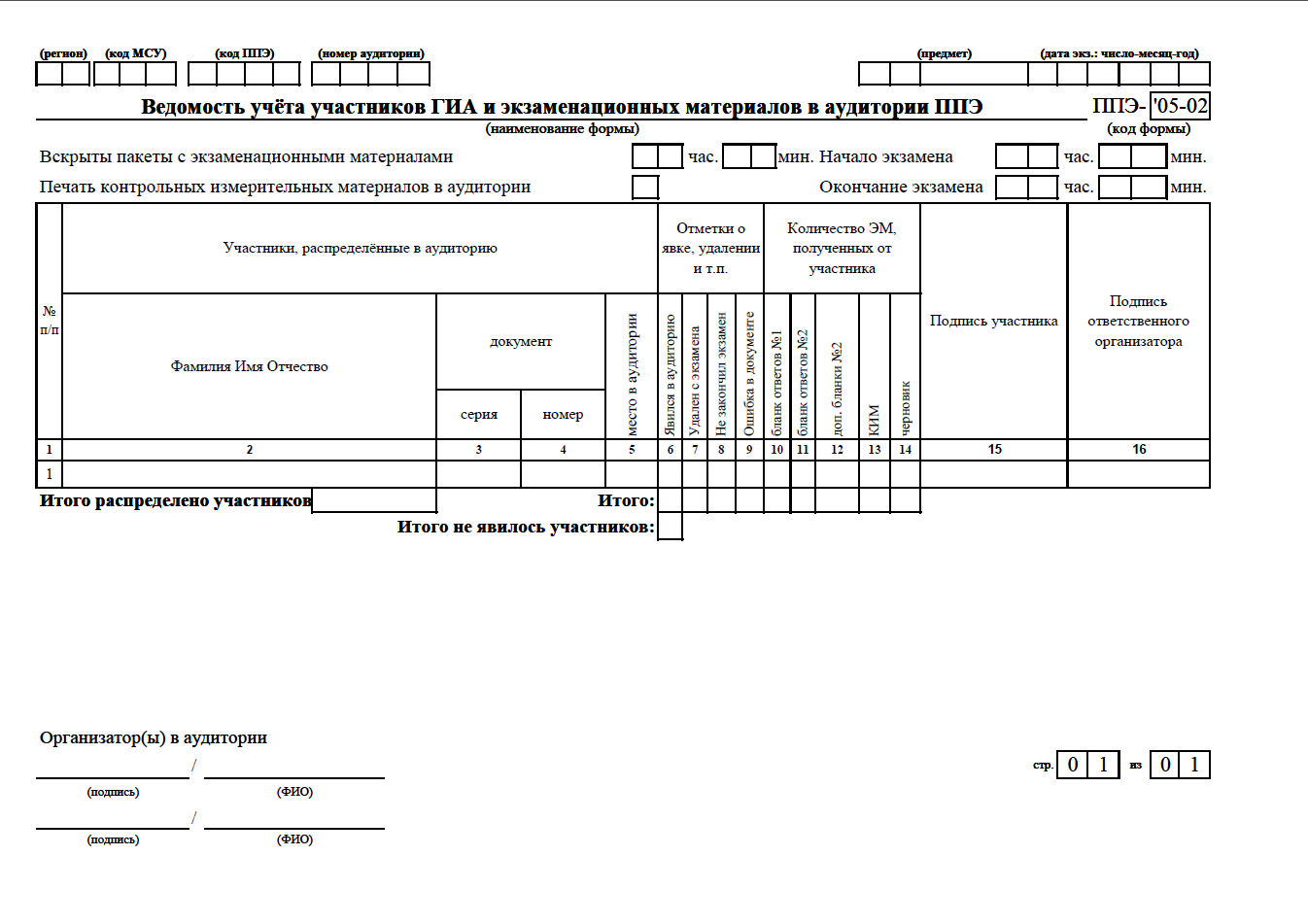 ГИАГосударственная итоговая аттестация по образовательным программам основного общего образованияГЭКГосударственная экзаменационная комиссия Хабаровского краяЕГЭЕдиный государственный экзаменКАПСКомплекс аппаратно-программных средств - устройства, сохраняющие запись изображения и запись звука в аудитории ППЭ.КИМКонтрольные измерительные материалыКККонфликтная комиссия Хабаровского краяОбразовательная организацияОрганизация, осуществляющая образовательную деятельность по имеющей государственную аккредитацию образовательной программеМинистерствоМинистерство образования и науки Хабаровского краяОператорСотрудник Краевого государственного казенного учреждения "Региональный центр оценки качества образования", обеспечивающий организационно-технологическое сопровождение процесса видеонаблюдения (видеофиксации)ПКПредметные комиссии Хабаровского краяПорядокПорядок проведения государственной итоговой аттестации по образовательным программам среднего общего образования, утвержденный приказом Минобрнауки России от 26.12.2013 № 1400ППЗОбразовательная либо иная организация, утвержденная в качестве пункта проверки заданий на период проведения государственной итоговой аттестации распорядительным актом МинистерстваППОИПункт первичной обработки информацииППЭПункт проведения экзаменовРИСРегиональная информационная система обеспечения проведения государственной итоговой аттестации обучающихся, освоивших основные образовательные программы основного общего и среднего общего образованияРегиональный координаторКраевое государственное казенное учреждение "Региональный центр оценки качества образования"РособрнадзорФедеральная служба по надзору в сфере образования и наукиРЦОИРегиональный центр обработки информации Хабаровского краяСредства видеонаблюденияТехнические устройства, предназначенные для записи изображения процедур проведения ГИАТехнический специалистСпециалист, ответственный за обеспечение условий для монтажа, настройки и ввода в эксплуатацию системы видеонаблюдения в ППЭ, ее использование в период проведения ГИАУчастники ГИА с ОВЗУчастники ГИА с ограниченными возможностями здоровья, дети-инвалиды и инвалидыФИСФедеральная информационная система обеспечения проведения государственной итоговой аттестации обучающихся, освоивших основные образовательные программы основного общего и среднего общего образования, и приема граждан в образовательные организации для получения среднего профессионального и высшего образованияЦОДЦентр обработки данных ОператораШтаб ППЭСпециально отведенное помещение (аудитория) в ППЭ для руководителя ППЭЭМЭкзаменационные материалы№ п/пНаименованиеКол-воПримечание1.Комплекс аппаратно-программных средств (КАПС) – Кол-во КАПС определяется после утверждения списка пунктов обеспечения видеонаблюдением за счет региона 1.1Видеорегистратор (устройство, совмещающее в себе функции видеокамеры и устройства записи информации)1 шт.Указанное кол-во – на 1 КАПС (для КАПС на основе видеорегистратора)1.1 USBWeb-камера или IP-камера (исходя из программного обеспечения)1 шт.Указанное кол-во – на 1 КАПС1.2ПК (при необходимости), процессор с тактовой частотой не менее 2,3 GHz,2Gb RAM, 500Gb HDD;монитор;клавиатура;мышь;ИБП.1 шт.Указанное кол-во – на 1 КАПС (для КАПС на базе ПК).1.3Ноутбук (при необходимости), процессор с тактовой частотой не менее 2,3 GHz,2Gb RAM, 500Gb HDD1 шт.Указанное кол-во – на 1 КАПС (для КАПС на базе ноутбука).1.6Крепления для камер1-2шт.По 1 на каждую камеру (видеорегистратор)№ДатаВремя (часы, минуты)Время (часы, минуты)Причина осуществления действий с КАПСРезультат осуществления действий с КАПС (выключен, включен)Инициатор действия с КАПСИнициатор действия с КАПСИнициатор действия с КАПСТехнический специалист - оператор КАПСТехнический специалист - оператор КАПСТехнический специалист - оператор КАПС№ДатаНачало действияОкончание действияПричина осуществления действий с КАПСРезультат осуществления действий с КАПС (выключен, включен)ФИОДолжностьПодписьФИОДолжностьПодпись18.008.15Проверка работоспособности КАПС/камерКАПС/камера включен/а, работает в стационарном режиме29.009.02Начало записиВключен режим "Идет запись"3чч. ммчч. ммНа экране отсутствует изображениеПрописываются действия по возврату к стационарному режиму работы КАПС/камеры416.0016.02Окончание записиВыключение режима "Идет запись"5чч. ммчч. ммЗаявка по предоставлению записиЗаявка № ___ дата.Произведена запись данных на usb носитель(регион)(регион)(код МСУ)(код МСУ)(код МСУ)(код ППЭ)(код ППЭ)(код ППЭ)(код ППЭ)(предмет)(предмет)(дата экз.: число-месяц-год)(дата экз.: число-месяц-год)(дата экз.: число-месяц-год)(дата экз.: число-месяц-год)(дата экз.: число-месяц-год)(дата экз.: число-месяц-год)Акт готовности ППЭАкт готовности ППЭАкт готовности ППЭАкт готовности ППЭАкт готовности ППЭАкт готовности ППЭАкт готовности ППЭАкт готовности ППЭАкт готовности ППЭАкт готовности ППЭАкт готовности ППЭАкт готовности ППЭАкт готовности ППЭАкт готовности ППЭАкт готовности ППЭАкт готовности ППЭАкт готовности ППЭАкт готовности ППЭАкт готовности ППЭАкт готовности ППЭАкт готовности ППЭАкт готовности ППЭАкт готовности ППЭАкт готовности ППЭППЭ-ППЭ-0101(наименование формы)(наименование формы)(наименование формы)(наименование формы)(наименование формы)(наименование формы)(наименование формы)(наименование формы)(наименование формы)(наименование формы)(наименование формы)(наименование формы)(наименование формы)(наименование формы)(наименование формы)(наименование формы)(наименование формы)(наименование формы)(наименование формы)(наименование формы)(наименование формы)(наименование формы)(наименование формы)(наименование формы)(код формы)(код формы)(код формы)(код формы)(наименование организации)(наименование организации)(наименование организации)(наименование организации)(наименование организации)(наименование организации)(наименование организации)(наименование организации)(наименование организации)(наименование организации)(наименование организации)(наименование организации)(наименование организации)(наименование организации)(наименование организации)(наименование организации)(наименование организации)(наименование организации)(наименование организации)(наименование организации)(наименование организации)(наименование организации)(наименование организации)(наименование организации)(наименование организации)(наименование организации)(наименование организации)(наименование организации)(ФИО руководителя организации) (ФИО руководителя организации) (ФИО руководителя организации) (ФИО руководителя организации) (ФИО руководителя организации) (ФИО руководителя организации) (ФИО руководителя организации) (ФИО руководителя организации) (ФИО руководителя организации) (ФИО руководителя организации) (ФИО руководителя организации) (ФИО руководителя организации) (ФИО руководителя организации) (ФИО руководителя организации) (ФИО руководителя организации) (ФИО руководителя организации) (ФИО руководителя организации) (ФИО руководителя организации) (ФИО руководителя организации) (ФИО руководителя организации) (ФИО руководителя организации) (ФИО руководителя организации) (ФИО руководителя организации) (ФИО руководителя организации) (ФИО руководителя организации) (ФИО руководителя организации) (ФИО руководителя организации) (ФИО руководителя организации) (ФИО руководителя ППЭ)(ФИО руководителя ППЭ)(ФИО руководителя ППЭ)(ФИО руководителя ППЭ)(ФИО руководителя ППЭ)(ФИО руководителя ППЭ)(ФИО руководителя ППЭ)(ФИО руководителя ППЭ)(ФИО руководителя ППЭ)(ФИО руководителя ППЭ)(ФИО руководителя ППЭ)(ФИО руководителя ППЭ)(ФИО руководителя ППЭ)(ФИО руководителя ППЭ)(ФИО руководителя ППЭ)(ФИО руководителя ППЭ)(ФИО руководителя ППЭ)(ФИО руководителя ППЭ)(ФИО руководителя ППЭ)(ФИО руководителя ППЭ)(ФИО руководителя ППЭ)(ФИО руководителя ППЭ)(ФИО руководителя ППЭ)(ФИО руководителя ППЭ)(ФИО руководителя ППЭ)(ФИО руководителя ППЭ)(ФИО руководителя ППЭ)(ФИО руководителя ППЭ)Приказ о назначении руководителя ППЭПриказ о назначении руководителя ППЭПриказ о назначении руководителя ППЭПриказ о назначении руководителя ППЭПриказ о назначении руководителя ППЭПриказ о назначении руководителя ППЭПриказ о назначении руководителя ППЭПриказ о назначении руководителя ППЭПриказ о назначении руководителя ППЭПриказ о назначении руководителя ППЭПриказ о назначении руководителя ППЭПриказ о назначении руководителя ППЭот""201г.№(реквизиты распорядительного акта органа исполнительной власти субъекта РФ)(реквизиты распорядительного акта органа исполнительной власти субъекта РФ)(реквизиты распорядительного акта органа исполнительной власти субъекта РФ)(реквизиты распорядительного акта органа исполнительной власти субъекта РФ)(реквизиты распорядительного акта органа исполнительной власти субъекта РФ)(реквизиты распорядительного акта органа исполнительной власти субъекта РФ)(реквизиты распорядительного акта органа исполнительной власти субъекта РФ)(реквизиты распорядительного акта органа исполнительной власти субъекта РФ)(реквизиты распорядительного акта органа исполнительной власти субъекта РФ)(реквизиты распорядительного акта органа исполнительной власти субъекта РФ)(реквизиты распорядительного акта органа исполнительной власти субъекта РФ)(реквизиты распорядительного акта органа исполнительной власти субъекта РФ)(реквизиты распорядительного акта органа исполнительной власти субъекта РФ)(реквизиты распорядительного акта органа исполнительной власти субъекта РФ)(реквизиты распорядительного акта органа исполнительной власти субъекта РФ)(реквизиты распорядительного акта органа исполнительной власти субъекта РФ)Информация о готовности ППЭ к проведению экзамена:Информация о готовности ППЭ к проведению экзамена:Информация о готовности ППЭ к проведению экзамена:Информация о готовности ППЭ к проведению экзамена:Информация о готовности ППЭ к проведению экзамена:Информация о готовности ППЭ к проведению экзамена:Информация о готовности ППЭ к проведению экзамена:Информация о готовности ППЭ к проведению экзамена:Информация о готовности ППЭ к проведению экзамена:Информация о готовности ППЭ к проведению экзамена:Информация о готовности ППЭ к проведению экзамена:Информация о готовности ППЭ к проведению экзамена:Информация о готовности ППЭ к проведению экзамена:Информация о готовности ППЭ к проведению экзамена:Информация о готовности ППЭ к проведению экзамена:Информация о готовности ППЭ к проведению экзамена:Информация о готовности ППЭ к проведению экзамена:В ППЭ подготовлено:В ППЭ подготовлено:В ППЭ подготовлено:В ППЭ подготовлено:В ППЭ подготовлено:В ППЭ подготовлено:В ППЭ подготовлено:1.Аудиторий всего,Аудиторий всего,Аудиторий всего,Аудиторий всего,Аудиторий всего,Аудиторий всего,Аудиторий всего,Аудиторий всего,Аудиторий всего,Аудиторий всего,Аудиторий всего,Аудиторий всего,Аудиторий всего,Аудиторий всего,Аудиторий всего,Аудиторий всего,Аудиторий всего,Аудиторий всего,Аудиторий всего,в т.ч. специализированного распределения*в т.ч. специализированного распределения*в т.ч. специализированного распределения*в т.ч. специализированного распределения*в т.ч. специализированного распределения*в т.ч. специализированного распределения*в т.ч. специализированного распределения*в т.ч. специализированного распределения*в т.ч. специализированного распределения*в т.ч. специализированного распределения*в т.ч. специализированного распределения*в т.ч. специализированного распределения*в т.ч. специализированного распределения*в т.ч. специализированного распределения*в т.ч. специализированного распределения*в т.ч. специализированного распределения*в т.ч. специализированного распределения*в т.ч. специализированного распределения*в т.ч. специализированного распределения*2.Рабочих мест для участников ГИА всего,Рабочих мест для участников ГИА всего,Рабочих мест для участников ГИА всего,Рабочих мест для участников ГИА всего,Рабочих мест для участников ГИА всего,Рабочих мест для участников ГИА всего,Рабочих мест для участников ГИА всего,Рабочих мест для участников ГИА всего,Рабочих мест для участников ГИА всего,Рабочих мест для участников ГИА всего,Рабочих мест для участников ГИА всего,Рабочих мест для участников ГИА всего,Рабочих мест для участников ГИА всего,Рабочих мест для участников ГИА всего,Рабочих мест для участников ГИА всего,Рабочих мест для участников ГИА всего,Рабочих мест для участников ГИА всего,Рабочих мест для участников ГИА всего,Рабочих мест для участников ГИА всего,в т.ч. cпециализированного распределения*в т.ч. cпециализированного распределения*в т.ч. cпециализированного распределения*в т.ч. cпециализированного распределения*в т.ч. cпециализированного распределения*в т.ч. cпециализированного распределения*в т.ч. cпециализированного распределения*в т.ч. cпециализированного распределения*в т.ч. cпециализированного распределения*в т.ч. cпециализированного распределения*в т.ч. cпециализированного распределения*в т.ч. cпециализированного распределения*в т.ч. cпециализированного распределения*в т.ч. cпециализированного распределения*в т.ч. cпециализированного распределения*в т.ч. cпециализированного распределения*в т.ч. cпециализированного распределения*в т.ч. cпециализированного распределения*в т.ч. cпециализированного распределения*3.Помещение для руководителя ППЭ (Штаб ППЭ)Помещение для руководителя ППЭ (Штаб ППЭ)Помещение для руководителя ППЭ (Штаб ППЭ)Помещение для руководителя ППЭ (Штаб ППЭ)Помещение для руководителя ППЭ (Штаб ППЭ)Помещение для руководителя ППЭ (Штаб ППЭ)Помещение для руководителя ППЭ (Штаб ППЭ)Помещение для руководителя ППЭ (Штаб ППЭ)Помещение для руководителя ППЭ (Штаб ППЭ)Помещение для руководителя ППЭ (Штаб ППЭ)Помещение для руководителя ППЭ (Штаб ППЭ)Помещение для руководителя ППЭ (Штаб ППЭ)Помещение для руководителя ППЭ (Штаб ППЭ)Помещение для руководителя ППЭ (Штаб ППЭ)Помещение для руководителя ППЭ (Штаб ППЭ)Помещение для руководителя ППЭ (Штаб ППЭ)Помещение для руководителя ППЭ (Штаб ППЭ)Помещение для руководителя ППЭ (Штаб ППЭ)Помещение для руководителя ППЭ (Штаб ППЭ)4.Помещения для представителей образовательных организаций, сопровождающих обучающихся, общественных наблюдателей и др.Помещения для представителей образовательных организаций, сопровождающих обучающихся, общественных наблюдателей и др.Помещения для представителей образовательных организаций, сопровождающих обучающихся, общественных наблюдателей и др.Помещения для представителей образовательных организаций, сопровождающих обучающихся, общественных наблюдателей и др.Помещения для представителей образовательных организаций, сопровождающих обучающихся, общественных наблюдателей и др.Помещения для представителей образовательных организаций, сопровождающих обучающихся, общественных наблюдателей и др.Помещения для представителей образовательных организаций, сопровождающих обучающихся, общественных наблюдателей и др.Помещения для представителей образовательных организаций, сопровождающих обучающихся, общественных наблюдателей и др.Помещения для представителей образовательных организаций, сопровождающих обучающихся, общественных наблюдателей и др.Помещения для представителей образовательных организаций, сопровождающих обучающихся, общественных наблюдателей и др.Помещения для представителей образовательных организаций, сопровождающих обучающихся, общественных наблюдателей и др.Помещения для представителей образовательных организаций, сопровождающих обучающихся, общественных наблюдателей и др.Помещения для представителей образовательных организаций, сопровождающих обучающихся, общественных наблюдателей и др.Помещения для представителей образовательных организаций, сопровождающих обучающихся, общественных наблюдателей и др.Помещения для представителей образовательных организаций, сопровождающих обучающихся, общественных наблюдателей и др.Помещения для представителей образовательных организаций, сопровождающих обучающихся, общественных наблюдателей и др.Помещения для представителей образовательных организаций, сопровождающих обучающихся, общественных наблюдателей и др.Помещения для представителей образовательных организаций, сопровождающих обучающихся, общественных наблюдателей и др.Помещения для представителей образовательных организаций, сопровождающих обучающихся, общественных наблюдателей и др.4.Помещения для представителей образовательных организаций, сопровождающих обучающихся, общественных наблюдателей и др.Помещения для представителей образовательных организаций, сопровождающих обучающихся, общественных наблюдателей и др.Помещения для представителей образовательных организаций, сопровождающих обучающихся, общественных наблюдателей и др.Помещения для представителей образовательных организаций, сопровождающих обучающихся, общественных наблюдателей и др.Помещения для представителей образовательных организаций, сопровождающих обучающихся, общественных наблюдателей и др.Помещения для представителей образовательных организаций, сопровождающих обучающихся, общественных наблюдателей и др.Помещения для представителей образовательных организаций, сопровождающих обучающихся, общественных наблюдателей и др.Помещения для представителей образовательных организаций, сопровождающих обучающихся, общественных наблюдателей и др.Помещения для представителей образовательных организаций, сопровождающих обучающихся, общественных наблюдателей и др.Помещения для представителей образовательных организаций, сопровождающих обучающихся, общественных наблюдателей и др.Помещения для представителей образовательных организаций, сопровождающих обучающихся, общественных наблюдателей и др.Помещения для представителей образовательных организаций, сопровождающих обучающихся, общественных наблюдателей и др.Помещения для представителей образовательных организаций, сопровождающих обучающихся, общественных наблюдателей и др.Помещения для представителей образовательных организаций, сопровождающих обучающихся, общественных наблюдателей и др.Помещения для представителей образовательных организаций, сопровождающих обучающихся, общественных наблюдателей и др.Помещения для представителей образовательных организаций, сопровождающих обучающихся, общественных наблюдателей и др.Помещения для представителей образовательных организаций, сопровождающих обучающихся, общественных наблюдателей и др.Помещения для представителей образовательных организаций, сопровождающих обучающихся, общественных наблюдателей и др.Помещения для представителей образовательных организаций, сопровождающих обучающихся, общественных наблюдателей и др.Помещения для представителей образовательных организаций, сопровождающих обучающихся, общественных наблюдателей и др.Помещения для представителей образовательных организаций, сопровождающих обучающихся, общественных наблюдателей и др.Помещения для представителей образовательных организаций, сопровождающих обучающихся, общественных наблюдателей и др.Помещения для представителей образовательных организаций, сопровождающих обучающихся, общественных наблюдателей и др.Помещения для представителей образовательных организаций, сопровождающих обучающихся, общественных наблюдателей и др.Помещения для представителей образовательных организаций, сопровождающих обучающихся, общественных наблюдателей и др.Помещения для представителей образовательных организаций, сопровождающих обучающихся, общественных наблюдателей и др.Помещения для представителей образовательных организаций, сопровождающих обучающихся, общественных наблюдателей и др.Помещения для представителей образовательных организаций, сопровождающих обучающихся, общественных наблюдателей и др.Помещения для представителей образовательных организаций, сопровождающих обучающихся, общественных наблюдателей и др.Помещения для представителей образовательных организаций, сопровождающих обучающихся, общественных наблюдателей и др.Помещения для представителей образовательных организаций, сопровождающих обучающихся, общественных наблюдателей и др.Помещения для представителей образовательных организаций, сопровождающих обучающихся, общественных наблюдателей и др.Помещения для представителей образовательных организаций, сопровождающих обучающихся, общественных наблюдателей и др.Помещения для представителей образовательных организаций, сопровождающих обучающихся, общественных наблюдателей и др.Помещения для представителей образовательных организаций, сопровождающих обучающихся, общественных наблюдателей и др.Помещения для представителей образовательных организаций, сопровождающих обучающихся, общественных наблюдателей и др.Помещения для представителей образовательных организаций, сопровождающих обучающихся, общественных наблюдателей и др.Помещения для представителей образовательных организаций, сопровождающих обучающихся, общественных наблюдателей и др.5.Помещение для медицинских работников Помещение для медицинских работников Помещение для медицинских работников Помещение для медицинских работников Помещение для медицинских работников Помещение для медицинских работников Помещение для медицинских работников Помещение для медицинских работников Помещение для медицинских работников Помещение для медицинских работников Помещение для медицинских работников Помещение для медицинских работников Помещение для медицинских работников Помещение для медицинских работников Помещение для медицинских работников Помещение для медицинских работников Помещение для медицинских работников Помещение для медицинских работников Помещение для медицинских работников 6.Оборудованные места для сотрудников, осуществляющих охрану правопорядка, и или сотрудников органов внутренних дел (полиции), оранизаторов вне аудиторииОборудованные места для сотрудников, осуществляющих охрану правопорядка, и или сотрудников органов внутренних дел (полиции), оранизаторов вне аудиторииОборудованные места для сотрудников, осуществляющих охрану правопорядка, и или сотрудников органов внутренних дел (полиции), оранизаторов вне аудиторииОборудованные места для сотрудников, осуществляющих охрану правопорядка, и или сотрудников органов внутренних дел (полиции), оранизаторов вне аудиторииОборудованные места для сотрудников, осуществляющих охрану правопорядка, и или сотрудников органов внутренних дел (полиции), оранизаторов вне аудиторииОборудованные места для сотрудников, осуществляющих охрану правопорядка, и или сотрудников органов внутренних дел (полиции), оранизаторов вне аудиторииОборудованные места для сотрудников, осуществляющих охрану правопорядка, и или сотрудников органов внутренних дел (полиции), оранизаторов вне аудиторииОборудованные места для сотрудников, осуществляющих охрану правопорядка, и или сотрудников органов внутренних дел (полиции), оранизаторов вне аудиторииОборудованные места для сотрудников, осуществляющих охрану правопорядка, и или сотрудников органов внутренних дел (полиции), оранизаторов вне аудиторииОборудованные места для сотрудников, осуществляющих охрану правопорядка, и или сотрудников органов внутренних дел (полиции), оранизаторов вне аудиторииОборудованные места для сотрудников, осуществляющих охрану правопорядка, и или сотрудников органов внутренних дел (полиции), оранизаторов вне аудиторииОборудованные места для сотрудников, осуществляющих охрану правопорядка, и или сотрудников органов внутренних дел (полиции), оранизаторов вне аудиторииОборудованные места для сотрудников, осуществляющих охрану правопорядка, и или сотрудников органов внутренних дел (полиции), оранизаторов вне аудиторииОборудованные места для сотрудников, осуществляющих охрану правопорядка, и или сотрудников органов внутренних дел (полиции), оранизаторов вне аудиторииОборудованные места для сотрудников, осуществляющих охрану правопорядка, и или сотрудников органов внутренних дел (полиции), оранизаторов вне аудиторииОборудованные места для сотрудников, осуществляющих охрану правопорядка, и или сотрудников органов внутренних дел (полиции), оранизаторов вне аудиторииОборудованные места для сотрудников, осуществляющих охрану правопорядка, и или сотрудников органов внутренних дел (полиции), оранизаторов вне аудиторииОборудованные места для сотрудников, осуществляющих охрану правопорядка, и или сотрудников органов внутренних дел (полиции), оранизаторов вне аудиторииОборудованные места для сотрудников, осуществляющих охрану правопорядка, и или сотрудников органов внутренних дел (полиции), оранизаторов вне аудитории6.Оборудованные места для сотрудников, осуществляющих охрану правопорядка, и или сотрудников органов внутренних дел (полиции), оранизаторов вне аудиторииОборудованные места для сотрудников, осуществляющих охрану правопорядка, и или сотрудников органов внутренних дел (полиции), оранизаторов вне аудиторииОборудованные места для сотрудников, осуществляющих охрану правопорядка, и или сотрудников органов внутренних дел (полиции), оранизаторов вне аудиторииОборудованные места для сотрудников, осуществляющих охрану правопорядка, и или сотрудников органов внутренних дел (полиции), оранизаторов вне аудиторииОборудованные места для сотрудников, осуществляющих охрану правопорядка, и или сотрудников органов внутренних дел (полиции), оранизаторов вне аудиторииОборудованные места для сотрудников, осуществляющих охрану правопорядка, и или сотрудников органов внутренних дел (полиции), оранизаторов вне аудиторииОборудованные места для сотрудников, осуществляющих охрану правопорядка, и или сотрудников органов внутренних дел (полиции), оранизаторов вне аудиторииОборудованные места для сотрудников, осуществляющих охрану правопорядка, и или сотрудников органов внутренних дел (полиции), оранизаторов вне аудиторииОборудованные места для сотрудников, осуществляющих охрану правопорядка, и или сотрудников органов внутренних дел (полиции), оранизаторов вне аудиторииОборудованные места для сотрудников, осуществляющих охрану правопорядка, и или сотрудников органов внутренних дел (полиции), оранизаторов вне аудиторииОборудованные места для сотрудников, осуществляющих охрану правопорядка, и или сотрудников органов внутренних дел (полиции), оранизаторов вне аудиторииОборудованные места для сотрудников, осуществляющих охрану правопорядка, и или сотрудников органов внутренних дел (полиции), оранизаторов вне аудиторииОборудованные места для сотрудников, осуществляющих охрану правопорядка, и или сотрудников органов внутренних дел (полиции), оранизаторов вне аудиторииОборудованные места для сотрудников, осуществляющих охрану правопорядка, и или сотрудников органов внутренних дел (полиции), оранизаторов вне аудиторииОборудованные места для сотрудников, осуществляющих охрану правопорядка, и или сотрудников органов внутренних дел (полиции), оранизаторов вне аудиторииОборудованные места для сотрудников, осуществляющих охрану правопорядка, и или сотрудников органов внутренних дел (полиции), оранизаторов вне аудиторииОборудованные места для сотрудников, осуществляющих охрану правопорядка, и или сотрудников органов внутренних дел (полиции), оранизаторов вне аудиторииОборудованные места для сотрудников, осуществляющих охрану правопорядка, и или сотрудников органов внутренних дел (полиции), оранизаторов вне аудиторииОборудованные места для сотрудников, осуществляющих охрану правопорядка, и или сотрудников органов внутренних дел (полиции), оранизаторов вне аудитории6.Оборудованные места для сотрудников, осуществляющих охрану правопорядка, и или сотрудников органов внутренних дел (полиции), оранизаторов вне аудиторииОборудованные места для сотрудников, осуществляющих охрану правопорядка, и или сотрудников органов внутренних дел (полиции), оранизаторов вне аудиторииОборудованные места для сотрудников, осуществляющих охрану правопорядка, и или сотрудников органов внутренних дел (полиции), оранизаторов вне аудиторииОборудованные места для сотрудников, осуществляющих охрану правопорядка, и или сотрудников органов внутренних дел (полиции), оранизаторов вне аудиторииОборудованные места для сотрудников, осуществляющих охрану правопорядка, и или сотрудников органов внутренних дел (полиции), оранизаторов вне аудиторииОборудованные места для сотрудников, осуществляющих охрану правопорядка, и или сотрудников органов внутренних дел (полиции), оранизаторов вне аудиторииОборудованные места для сотрудников, осуществляющих охрану правопорядка, и или сотрудников органов внутренних дел (полиции), оранизаторов вне аудиторииОборудованные места для сотрудников, осуществляющих охрану правопорядка, и или сотрудников органов внутренних дел (полиции), оранизаторов вне аудиторииОборудованные места для сотрудников, осуществляющих охрану правопорядка, и или сотрудников органов внутренних дел (полиции), оранизаторов вне аудиторииОборудованные места для сотрудников, осуществляющих охрану правопорядка, и или сотрудников органов внутренних дел (полиции), оранизаторов вне аудиторииОборудованные места для сотрудников, осуществляющих охрану правопорядка, и или сотрудников органов внутренних дел (полиции), оранизаторов вне аудиторииОборудованные места для сотрудников, осуществляющих охрану правопорядка, и или сотрудников органов внутренних дел (полиции), оранизаторов вне аудиторииОборудованные места для сотрудников, осуществляющих охрану правопорядка, и или сотрудников органов внутренних дел (полиции), оранизаторов вне аудиторииОборудованные места для сотрудников, осуществляющих охрану правопорядка, и или сотрудников органов внутренних дел (полиции), оранизаторов вне аудиторииОборудованные места для сотрудников, осуществляющих охрану правопорядка, и или сотрудников органов внутренних дел (полиции), оранизаторов вне аудиторииОборудованные места для сотрудников, осуществляющих охрану правопорядка, и или сотрудников органов внутренних дел (полиции), оранизаторов вне аудиторииОборудованные места для сотрудников, осуществляющих охрану правопорядка, и или сотрудников органов внутренних дел (полиции), оранизаторов вне аудиторииОборудованные места для сотрудников, осуществляющих охрану правопорядка, и или сотрудников органов внутренних дел (полиции), оранизаторов вне аудиторииОборудованные места для сотрудников, осуществляющих охрану правопорядка, и или сотрудников органов внутренних дел (полиции), оранизаторов вне аудитории7.Место для личных вещей участников ГИАМесто для личных вещей участников ГИАМесто для личных вещей участников ГИАМесто для личных вещей участников ГИАМесто для личных вещей участников ГИАМесто для личных вещей участников ГИАМесто для личных вещей участников ГИАМесто для личных вещей участников ГИАМесто для личных вещей участников ГИАМесто для личных вещей участников ГИАМесто для личных вещей участников ГИАМесто для личных вещей участников ГИАМесто для личных вещей участников ГИАМесто для личных вещей участников ГИАМесто для личных вещей участников ГИАМесто для личных вещей участников ГИАМесто для личных вещей участников ГИАМесто для личных вещей участников ГИАМесто для личных вещей участников ГИАППЭ оборудован:ППЭ оборудован:ППЭ оборудован:ППЭ оборудован:ППЭ оборудован:ППЭ оборудован:1.Стационарными или переносными металлоискателями Стационарными или переносными металлоискателями Стационарными или переносными металлоискателями Стационарными или переносными металлоискателями Стационарными или переносными металлоискателями Стационарными или переносными металлоискателями Стационарными или переносными металлоискателями Стационарными или переносными металлоискателями Стационарными или переносными металлоискателями Стационарными или переносными металлоискателями Стационарными или переносными металлоискателями Стационарными или переносными металлоискателями Стационарными или переносными металлоискателями Стационарными или переносными металлоискателями Стационарными или переносными металлоискателями Стационарными или переносными металлоискателями Стационарными или переносными металлоискателями Стационарными или переносными металлоискателями Стационарными или переносными металлоискателями 2.Средствами видеонаблюдения с соблюдением требований законодательства РФ к использованию указанных технических средствСредствами видеонаблюдения с соблюдением требований законодательства РФ к использованию указанных технических средствСредствами видеонаблюдения с соблюдением требований законодательства РФ к использованию указанных технических средствСредствами видеонаблюдения с соблюдением требований законодательства РФ к использованию указанных технических средствСредствами видеонаблюдения с соблюдением требований законодательства РФ к использованию указанных технических средствСредствами видеонаблюдения с соблюдением требований законодательства РФ к использованию указанных технических средствСредствами видеонаблюдения с соблюдением требований законодательства РФ к использованию указанных технических средствСредствами видеонаблюдения с соблюдением требований законодательства РФ к использованию указанных технических средствСредствами видеонаблюдения с соблюдением требований законодательства РФ к использованию указанных технических средствСредствами видеонаблюдения с соблюдением требований законодательства РФ к использованию указанных технических средствСредствами видеонаблюдения с соблюдением требований законодательства РФ к использованию указанных технических средствСредствами видеонаблюдения с соблюдением требований законодательства РФ к использованию указанных технических средствСредствами видеонаблюдения с соблюдением требований законодательства РФ к использованию указанных технических средствСредствами видеонаблюдения с соблюдением требований законодательства РФ к использованию указанных технических средствСредствами видеонаблюдения с соблюдением требований законодательства РФ к использованию указанных технических средствСредствами видеонаблюдения с соблюдением требований законодательства РФ к использованию указанных технических средствСредствами видеонаблюдения с соблюдением требований законодательства РФ к использованию указанных технических средствСредствами видеонаблюдения с соблюдением требований законодательства РФ к использованию указанных технических средствСредствами видеонаблюдения с соблюдением требований законодательства РФ к использованию указанных технических средств2.Средствами видеонаблюдения с соблюдением требований законодательства РФ к использованию указанных технических средствСредствами видеонаблюдения с соблюдением требований законодательства РФ к использованию указанных технических средствСредствами видеонаблюдения с соблюдением требований законодательства РФ к использованию указанных технических средствСредствами видеонаблюдения с соблюдением требований законодательства РФ к использованию указанных технических средствСредствами видеонаблюдения с соблюдением требований законодательства РФ к использованию указанных технических средствСредствами видеонаблюдения с соблюдением требований законодательства РФ к использованию указанных технических средствСредствами видеонаблюдения с соблюдением требований законодательства РФ к использованию указанных технических средствСредствами видеонаблюдения с соблюдением требований законодательства РФ к использованию указанных технических средствСредствами видеонаблюдения с соблюдением требований законодательства РФ к использованию указанных технических средствСредствами видеонаблюдения с соблюдением требований законодательства РФ к использованию указанных технических средствСредствами видеонаблюдения с соблюдением требований законодательства РФ к использованию указанных технических средствСредствами видеонаблюдения с соблюдением требований законодательства РФ к использованию указанных технических средствСредствами видеонаблюдения с соблюдением требований законодательства РФ к использованию указанных технических средствСредствами видеонаблюдения с соблюдением требований законодательства РФ к использованию указанных технических средствСредствами видеонаблюдения с соблюдением требований законодательства РФ к использованию указанных технических средствСредствами видеонаблюдения с соблюдением требований законодательства РФ к использованию указанных технических средствСредствами видеонаблюдения с соблюдением требований законодательства РФ к использованию указанных технических средствСредствами видеонаблюдения с соблюдением требований законодательства РФ к использованию указанных технических средствСредствами видеонаблюдения с соблюдением требований законодательства РФ к использованию указанных технических средств2.Средствами видеонаблюдения с соблюдением требований законодательства РФ к использованию указанных технических средствСредствами видеонаблюдения с соблюдением требований законодательства РФ к использованию указанных технических средствСредствами видеонаблюдения с соблюдением требований законодательства РФ к использованию указанных технических средствСредствами видеонаблюдения с соблюдением требований законодательства РФ к использованию указанных технических средствСредствами видеонаблюдения с соблюдением требований законодательства РФ к использованию указанных технических средствСредствами видеонаблюдения с соблюдением требований законодательства РФ к использованию указанных технических средствСредствами видеонаблюдения с соблюдением требований законодательства РФ к использованию указанных технических средствСредствами видеонаблюдения с соблюдением требований законодательства РФ к использованию указанных технических средствСредствами видеонаблюдения с соблюдением требований законодательства РФ к использованию указанных технических средствСредствами видеонаблюдения с соблюдением требований законодательства РФ к использованию указанных технических средствСредствами видеонаблюдения с соблюдением требований законодательства РФ к использованию указанных технических средствСредствами видеонаблюдения с соблюдением требований законодательства РФ к использованию указанных технических средствСредствами видеонаблюдения с соблюдением требований законодательства РФ к использованию указанных технических средствСредствами видеонаблюдения с соблюдением требований законодательства РФ к использованию указанных технических средствСредствами видеонаблюдения с соблюдением требований законодательства РФ к использованию указанных технических средствСредствами видеонаблюдения с соблюдением требований законодательства РФ к использованию указанных технических средствСредствами видеонаблюдения с соблюдением требований законодательства РФ к использованию указанных технических средствСредствами видеонаблюдения с соблюдением требований законодательства РФ к использованию указанных технических средствСредствами видеонаблюдения с соблюдением требований законодательства РФ к использованию указанных технических средствТехническими устройствами, необходимыми для проведения экзамена (устройство воспроизведения аудиозаписей)Техническими устройствами, необходимыми для проведения экзамена (устройство воспроизведения аудиозаписей)Техническими устройствами, необходимыми для проведения экзамена (устройство воспроизведения аудиозаписей)Техническими устройствами, необходимыми для проведения экзамена (устройство воспроизведения аудиозаписей)Техническими устройствами, необходимыми для проведения экзамена (устройство воспроизведения аудиозаписей)Техническими устройствами, необходимыми для проведения экзамена (устройство воспроизведения аудиозаписей)Техническими устройствами, необходимыми для проведения экзамена (устройство воспроизведения аудиозаписей)Техническими устройствами, необходимыми для проведения экзамена (устройство воспроизведения аудиозаписей)Техническими устройствами, необходимыми для проведения экзамена (устройство воспроизведения аудиозаписей)Техническими устройствами, необходимыми для проведения экзамена (устройство воспроизведения аудиозаписей)Техническими устройствами, необходимыми для проведения экзамена (устройство воспроизведения аудиозаписей)Техническими устройствами, необходимыми для проведения экзамена (устройство воспроизведения аудиозаписей)Техническими устройствами, необходимыми для проведения экзамена (устройство воспроизведения аудиозаписей)Техническими устройствами, необходимыми для проведения экзамена (устройство воспроизведения аудиозаписей)Техническими устройствами, необходимыми для проведения экзамена (устройство воспроизведения аудиозаписей)Техническими устройствами, необходимыми для проведения экзамена (устройство воспроизведения аудиозаписей)Техническими устройствами, необходимыми для проведения экзамена (устройство воспроизведения аудиозаписей)Техническими устройствами, необходимыми для проведения экзамена (устройство воспроизведения аудиозаписей)Техническими устройствами, необходимыми для проведения экзамена (устройство воспроизведения аудиозаписей)3.Техническими устройствами, необходимыми для проведения экзамена (устройство воспроизведения аудиозаписей)Техническими устройствами, необходимыми для проведения экзамена (устройство воспроизведения аудиозаписей)Техническими устройствами, необходимыми для проведения экзамена (устройство воспроизведения аудиозаписей)Техническими устройствами, необходимыми для проведения экзамена (устройство воспроизведения аудиозаписей)Техническими устройствами, необходимыми для проведения экзамена (устройство воспроизведения аудиозаписей)Техническими устройствами, необходимыми для проведения экзамена (устройство воспроизведения аудиозаписей)Техническими устройствами, необходимыми для проведения экзамена (устройство воспроизведения аудиозаписей)Техническими устройствами, необходимыми для проведения экзамена (устройство воспроизведения аудиозаписей)Техническими устройствами, необходимыми для проведения экзамена (устройство воспроизведения аудиозаписей)Техническими устройствами, необходимыми для проведения экзамена (устройство воспроизведения аудиозаписей)Техническими устройствами, необходимыми для проведения экзамена (устройство воспроизведения аудиозаписей)Техническими устройствами, необходимыми для проведения экзамена (устройство воспроизведения аудиозаписей)Техническими устройствами, необходимыми для проведения экзамена (устройство воспроизведения аудиозаписей)Техническими устройствами, необходимыми для проведения экзамена (устройство воспроизведения аудиозаписей)Техническими устройствами, необходимыми для проведения экзамена (устройство воспроизведения аудиозаписей)Техническими устройствами, необходимыми для проведения экзамена (устройство воспроизведения аудиозаписей)Техническими устройствами, необходимыми для проведения экзамена (устройство воспроизведения аудиозаписей)Техническими устройствами, необходимыми для проведения экзамена (устройство воспроизведения аудиозаписей)Техническими устройствами, необходимыми для проведения экзамена (устройство воспроизведения аудиозаписей)Техническими устройствами, необходимыми для проведения экзамена (устройство воспроизведения аудиозаписей)Техническими устройствами, необходимыми для проведения экзамена (устройство воспроизведения аудиозаписей)Техническими устройствами, необходимыми для проведения экзамена (устройство воспроизведения аудиозаписей)Техническими устройствами, необходимыми для проведения экзамена (устройство воспроизведения аудиозаписей)Техническими устройствами, необходимыми для проведения экзамена (устройство воспроизведения аудиозаписей)Техническими устройствами, необходимыми для проведения экзамена (устройство воспроизведения аудиозаписей)Техническими устройствами, необходимыми для проведения экзамена (устройство воспроизведения аудиозаписей)Техническими устройствами, необходимыми для проведения экзамена (устройство воспроизведения аудиозаписей)Техническими устройствами, необходимыми для проведения экзамена (устройство воспроизведения аудиозаписей)Техническими устройствами, необходимыми для проведения экзамена (устройство воспроизведения аудиозаписей)Техническими устройствами, необходимыми для проведения экзамена (устройство воспроизведения аудиозаписей)Техническими устройствами, необходимыми для проведения экзамена (устройство воспроизведения аудиозаписей)Техническими устройствами, необходимыми для проведения экзамена (устройство воспроизведения аудиозаписей)Техническими устройствами, необходимыми для проведения экзамена (устройство воспроизведения аудиозаписей)Техническими устройствами, необходимыми для проведения экзамена (устройство воспроизведения аудиозаписей)Техническими устройствами, необходимыми для проведения экзамена (устройство воспроизведения аудиозаписей)Техническими устройствами, необходимыми для проведения экзамена (устройство воспроизведения аудиозаписей)Техническими устройствами, необходимыми для проведения экзамена (устройство воспроизведения аудиозаписей)Техническими устройствами, необходимыми для проведения экзамена (устройство воспроизведения аудиозаписей)4.Компьютерным оборудованием и программным обеспечением для печати КИМ в аудиторияхКомпьютерным оборудованием и программным обеспечением для печати КИМ в аудиторияхКомпьютерным оборудованием и программным обеспечением для печати КИМ в аудиторияхКомпьютерным оборудованием и программным обеспечением для печати КИМ в аудиторияхКомпьютерным оборудованием и программным обеспечением для печати КИМ в аудиторияхКомпьютерным оборудованием и программным обеспечением для печати КИМ в аудиторияхКомпьютерным оборудованием и программным обеспечением для печати КИМ в аудиторияхКомпьютерным оборудованием и программным обеспечением для печати КИМ в аудиторияхКомпьютерным оборудованием и программным обеспечением для печати КИМ в аудиторияхКомпьютерным оборудованием и программным обеспечением для печати КИМ в аудиторияхКомпьютерным оборудованием и программным обеспечением для печати КИМ в аудиторияхКомпьютерным оборудованием и программным обеспечением для печати КИМ в аудиторияхКомпьютерным оборудованием и программным обеспечением для печати КИМ в аудиторияхКомпьютерным оборудованием и программным обеспечением для печати КИМ в аудиторияхКомпьютерным оборудованием и программным обеспечением для печати КИМ в аудиторияхКомпьютерным оборудованием и программным обеспечением для печати КИМ в аудиторияхКомпьютерным оборудованием и программным обеспечением для печати КИМ в аудиторияхКомпьютерным оборудованием и программным обеспечением для печати КИМ в аудиторияхКомпьютерным оборудованием и программным обеспечением для печати КИМ в аудиторияхКомпьютерным оборудованием и программным обеспечением для печати КИМ в аудиторияхКомпьютерным оборудованием и программным обеспечением для печати КИМ в аудиторияхКомпьютерным оборудованием и программным обеспечением для печати КИМ в аудиторияхКомпьютерным оборудованием и программным обеспечением для печати КИМ в аудиторияхКомпьютерным оборудованием и программным обеспечением для печати КИМ в аудиторияхКомпьютерным оборудованием и программным обеспечением для печати КИМ в аудиторияхКомпьютерным оборудованием и программным обеспечением для печати КИМ в аудиторияхКомпьютерным оборудованием и программным обеспечением для печати КИМ в аудиторияхКомпьютерным оборудованием и программным обеспечением для печати КИМ в аудиторияхКомпьютерным оборудованием и программным обеспечением для печати КИМ в аудиторияхКомпьютерным оборудованием и программным обеспечением для печати КИМ в аудиторияхКомпьютерным оборудованием и программным обеспечением для печати КИМ в аудиторияхКомпьютерным оборудованием и программным обеспечением для печати КИМ в аудиторияхКомпьютерным оборудованием и программным обеспечением для печати КИМ в аудиторияхКомпьютерным оборудованием и программным обеспечением для печати КИМ в аудиторияхКомпьютерным оборудованием и программным обеспечением для печати КИМ в аудиторияхКомпьютерным оборудованием и программным обеспечением для печати КИМ в аудиторияхКомпьютерным оборудованием и программным обеспечением для печати КИМ в аудиторияхКомпьютерным оборудованием и программным обеспечением для печати КИМ в аудиториях5.Средствами цифровой аудиозаписи для записи устных ответовСредствами цифровой аудиозаписи для записи устных ответовСредствами цифровой аудиозаписи для записи устных ответовСредствами цифровой аудиозаписи для записи устных ответовСредствами цифровой аудиозаписи для записи устных ответовСредствами цифровой аудиозаписи для записи устных ответовСредствами цифровой аудиозаписи для записи устных ответовСредствами цифровой аудиозаписи для записи устных ответовСредствами цифровой аудиозаписи для записи устных ответовСредствами цифровой аудиозаписи для записи устных ответовСредствами цифровой аудиозаписи для записи устных ответовСредствами цифровой аудиозаписи для записи устных ответовСредствами цифровой аудиозаписи для записи устных ответовСредствами цифровой аудиозаписи для записи устных ответовСредствами цифровой аудиозаписи для записи устных ответовСредствами цифровой аудиозаписи для записи устных ответовСредствами цифровой аудиозаписи для записи устных ответовСредствами цифровой аудиозаписи для записи устных ответовСредствами цифровой аудиозаписи для записи устных ответовСредствами цифровой аудиозаписи для записи устных ответовСредствами цифровой аудиозаписи для записи устных ответовСредствами цифровой аудиозаписи для записи устных ответовСредствами цифровой аудиозаписи для записи устных ответовСредствами цифровой аудиозаписи для записи устных ответовСредствами цифровой аудиозаписи для записи устных ответовСредствами цифровой аудиозаписи для записи устных ответовСредствами цифровой аудиозаписи для записи устных ответовСредствами цифровой аудиозаписи для записи устных ответовСредствами цифровой аудиозаписи для записи устных ответовСредствами цифровой аудиозаписи для записи устных ответовСредствами цифровой аудиозаписи для записи устных ответовСредствами цифровой аудиозаписи для записи устных ответовСредствами цифровой аудиозаписи для записи устных ответовСредствами цифровой аудиозаписи для записи устных ответовСредствами цифровой аудиозаписи для записи устных ответовСредствами цифровой аудиозаписи для записи устных ответовСредствами цифровой аудиозаписи для записи устных ответовСредствами цифровой аудиозаписи для записи устных ответов6.Средствами подавления сигналов подвижной связи (по решению ОИВ)Средствами подавления сигналов подвижной связи (по решению ОИВ)Средствами подавления сигналов подвижной связи (по решению ОИВ)Средствами подавления сигналов подвижной связи (по решению ОИВ)Средствами подавления сигналов подвижной связи (по решению ОИВ)Средствами подавления сигналов подвижной связи (по решению ОИВ)Средствами подавления сигналов подвижной связи (по решению ОИВ)Средствами подавления сигналов подвижной связи (по решению ОИВ)Средствами подавления сигналов подвижной связи (по решению ОИВ)Средствами подавления сигналов подвижной связи (по решению ОИВ)Средствами подавления сигналов подвижной связи (по решению ОИВ)Средствами подавления сигналов подвижной связи (по решению ОИВ)Средствами подавления сигналов подвижной связи (по решению ОИВ)Средствами подавления сигналов подвижной связи (по решению ОИВ)Средствами подавления сигналов подвижной связи (по решению ОИВ)Средствами подавления сигналов подвижной связи (по решению ОИВ)Средствами подавления сигналов подвижной связи (по решению ОИВ)Средствами подавления сигналов подвижной связи (по решению ОИВ)Средствами подавления сигналов подвижной связи (по решению ОИВ)Средствами подавления сигналов подвижной связи (по решению ОИВ)Средствами подавления сигналов подвижной связи (по решению ОИВ)Средствами подавления сигналов подвижной связи (по решению ОИВ)Средствами подавления сигналов подвижной связи (по решению ОИВ)Средствами подавления сигналов подвижной связи (по решению ОИВ)Средствами подавления сигналов подвижной связи (по решению ОИВ)Средствами подавления сигналов подвижной связи (по решению ОИВ)Средствами подавления сигналов подвижной связи (по решению ОИВ)Средствами подавления сигналов подвижной связи (по решению ОИВ)Средствами подавления сигналов подвижной связи (по решению ОИВ)Средствами подавления сигналов подвижной связи (по решению ОИВ)Средствами подавления сигналов подвижной связи (по решению ОИВ)Средствами подавления сигналов подвижной связи (по решению ОИВ)Средствами подавления сигналов подвижной связи (по решению ОИВ)Средствами подавления сигналов подвижной связи (по решению ОИВ)Средствами подавления сигналов подвижной связи (по решению ОИВ)Средствами подавления сигналов подвижной связи (по решению ОИВ)Средствами подавления сигналов подвижной связи (по решению ОИВ)Средствами подавления сигналов подвижной связи (по решению ОИВ)Все помещения находятся в удовлетворительном состоянии и подготовлены для проведения экзамена. Оборудование установлено в соответствии с требованиями.Все помещения находятся в удовлетворительном состоянии и подготовлены для проведения экзамена. Оборудование установлено в соответствии с требованиями.Все помещения находятся в удовлетворительном состоянии и подготовлены для проведения экзамена. Оборудование установлено в соответствии с требованиями.Все помещения находятся в удовлетворительном состоянии и подготовлены для проведения экзамена. Оборудование установлено в соответствии с требованиями.Все помещения находятся в удовлетворительном состоянии и подготовлены для проведения экзамена. Оборудование установлено в соответствии с требованиями.Все помещения находятся в удовлетворительном состоянии и подготовлены для проведения экзамена. Оборудование установлено в соответствии с требованиями.Все помещения находятся в удовлетворительном состоянии и подготовлены для проведения экзамена. Оборудование установлено в соответствии с требованиями.Все помещения находятся в удовлетворительном состоянии и подготовлены для проведения экзамена. Оборудование установлено в соответствии с требованиями.Все помещения находятся в удовлетворительном состоянии и подготовлены для проведения экзамена. Оборудование установлено в соответствии с требованиями.Все помещения находятся в удовлетворительном состоянии и подготовлены для проведения экзамена. Оборудование установлено в соответствии с требованиями.Все помещения находятся в удовлетворительном состоянии и подготовлены для проведения экзамена. Оборудование установлено в соответствии с требованиями.Все помещения находятся в удовлетворительном состоянии и подготовлены для проведения экзамена. Оборудование установлено в соответствии с требованиями.Все помещения находятся в удовлетворительном состоянии и подготовлены для проведения экзамена. Оборудование установлено в соответствии с требованиями.Все помещения находятся в удовлетворительном состоянии и подготовлены для проведения экзамена. Оборудование установлено в соответствии с требованиями.Все помещения находятся в удовлетворительном состоянии и подготовлены для проведения экзамена. Оборудование установлено в соответствии с требованиями.Все помещения находятся в удовлетворительном состоянии и подготовлены для проведения экзамена. Оборудование установлено в соответствии с требованиями.Все помещения находятся в удовлетворительном состоянии и подготовлены для проведения экзамена. Оборудование установлено в соответствии с требованиями.Все помещения находятся в удовлетворительном состоянии и подготовлены для проведения экзамена. Оборудование установлено в соответствии с требованиями.Все помещения находятся в удовлетворительном состоянии и подготовлены для проведения экзамена. Оборудование установлено в соответствии с требованиями.Все помещения находятся в удовлетворительном состоянии и подготовлены для проведения экзамена. Оборудование установлено в соответствии с требованиями.Все помещения находятся в удовлетворительном состоянии и подготовлены для проведения экзамена. Оборудование установлено в соответствии с требованиями.Все помещения находятся в удовлетворительном состоянии и подготовлены для проведения экзамена. Оборудование установлено в соответствии с требованиями.Все помещения находятся в удовлетворительном состоянии и подготовлены для проведения экзамена. Оборудование установлено в соответствии с требованиями.Все помещения находятся в удовлетворительном состоянии и подготовлены для проведения экзамена. Оборудование установлено в соответствии с требованиями.Все помещения находятся в удовлетворительном состоянии и подготовлены для проведения экзамена. Оборудование установлено в соответствии с требованиями.Все помещения находятся в удовлетворительном состоянии и подготовлены для проведения экзамена. Оборудование установлено в соответствии с требованиями.Все помещения находятся в удовлетворительном состоянии и подготовлены для проведения экзамена. Оборудование установлено в соответствии с требованиями.Все помещения находятся в удовлетворительном состоянии и подготовлены для проведения экзамена. Оборудование установлено в соответствии с требованиями.Руководитель организацииРуководитель организацииРуководитель организацииРуководитель организацииРуководитель организацииРуководитель организацииРуководитель организацииРуководитель организацииРуководитель организацииРуководитель организацииРуководитель организацииРуководитель организацииРуководитель организацииРуководитель организацииРуководитель организацииРуководитель ППЭРуководитель ППЭРуководитель ППЭРуководитель ППЭРуководитель ППЭРуководитель ППЭРуководитель ППЭРуководитель ППЭРуководитель ППЭРуководитель ППЭРуководитель ППЭРуководитель ППЭ////(подпись)(подпись)(подпись)(подпись)(подпись)(ФИО)(ФИО)(ФИО)(ФИО)(ФИО)(ФИО)(подпись)(подпись)(подпись)(подпись)(подпись)(ФИО)(ФИО)(ФИО)(ФИО)(ФИО)(ФИО)* заполняется только в случае, если в ППЭ сдают экзамен участники ГИА с ОВЗ, дети-инвалиды и инвалиды* заполняется только в случае, если в ППЭ сдают экзамен участники ГИА с ОВЗ, дети-инвалиды и инвалиды* заполняется только в случае, если в ППЭ сдают экзамен участники ГИА с ОВЗ, дети-инвалиды и инвалиды* заполняется только в случае, если в ППЭ сдают экзамен участники ГИА с ОВЗ, дети-инвалиды и инвалиды* заполняется только в случае, если в ППЭ сдают экзамен участники ГИА с ОВЗ, дети-инвалиды и инвалиды* заполняется только в случае, если в ППЭ сдают экзамен участники ГИА с ОВЗ, дети-инвалиды и инвалиды* заполняется только в случае, если в ППЭ сдают экзамен участники ГИА с ОВЗ, дети-инвалиды и инвалиды* заполняется только в случае, если в ППЭ сдают экзамен участники ГИА с ОВЗ, дети-инвалиды и инвалиды* заполняется только в случае, если в ППЭ сдают экзамен участники ГИА с ОВЗ, дети-инвалиды и инвалиды* заполняется только в случае, если в ППЭ сдают экзамен участники ГИА с ОВЗ, дети-инвалиды и инвалиды* заполняется только в случае, если в ППЭ сдают экзамен участники ГИА с ОВЗ, дети-инвалиды и инвалиды* заполняется только в случае, если в ППЭ сдают экзамен участники ГИА с ОВЗ, дети-инвалиды и инвалиды* заполняется только в случае, если в ППЭ сдают экзамен участники ГИА с ОВЗ, дети-инвалиды и инвалиды* заполняется только в случае, если в ППЭ сдают экзамен участники ГИА с ОВЗ, дети-инвалиды и инвалиды* заполняется только в случае, если в ППЭ сдают экзамен участники ГИА с ОВЗ, дети-инвалиды и инвалиды* заполняется только в случае, если в ППЭ сдают экзамен участники ГИА с ОВЗ, дети-инвалиды и инвалиды* заполняется только в случае, если в ППЭ сдают экзамен участники ГИА с ОВЗ, дети-инвалиды и инвалиды* заполняется только в случае, если в ППЭ сдают экзамен участники ГИА с ОВЗ, дети-инвалиды и инвалиды* заполняется только в случае, если в ППЭ сдают экзамен участники ГИА с ОВЗ, дети-инвалиды и инвалиды* заполняется только в случае, если в ППЭ сдают экзамен участники ГИА с ОВЗ, дети-инвалиды и инвалиды* заполняется только в случае, если в ППЭ сдают экзамен участники ГИА с ОВЗ, дети-инвалиды и инвалиды* заполняется только в случае, если в ППЭ сдают экзамен участники ГИА с ОВЗ, дети-инвалиды и инвалиды* заполняется только в случае, если в ППЭ сдают экзамен участники ГИА с ОВЗ, дети-инвалиды и инвалиды* заполняется только в случае, если в ППЭ сдают экзамен участники ГИА с ОВЗ, дети-инвалиды и инвалиды* заполняется только в случае, если в ППЭ сдают экзамен участники ГИА с ОВЗ, дети-инвалиды и инвалиды* заполняется только в случае, если в ППЭ сдают экзамен участники ГИА с ОВЗ, дети-инвалиды и инвалиды* заполняется только в случае, если в ППЭ сдают экзамен участники ГИА с ОВЗ, дети-инвалиды и инвалидыДата составленияДата составленияДата составленияДата составленияДата составленияДата составления..(число.месяц.год)(число.месяц.год)(число.месяц.год)(число.месяц.год)(число.месяц.год)(число.месяц.год)(число.месяц.год)(число.месяц.год)